§14704.  Disclosure of license number and permanent place of business1.  License number and permanent place of business disclosed in advertisements.  Every time a transient seller of consumer merchandise advertises in this State for the sale of merchandise, whether in print or electronic media, the advertisement must disclose the transient seller's license number in the following manner:  "State Department of Professional and Financial Regulation Transient Seller's License Number:  (Fill in number)" and must disclose the address of the seller's permanent place of business.[PL 2007, c. 402, Pt. KK, §13 (AMD).]2.  License number and place of business disclosed in written receipt.  Every time a transient seller of consumer merchandise sells merchandise to a consumer in this State, the transient seller shall provide the purchaser with a written receipt, at the time of sale, disclosing the transient seller's license number in the following manner:  "State Department of Professional and Financial Regulation Transient Seller's License Number: (Fill in number)" and disclosing the transient seller's name and permanent place of business.[PL 2007, c. 402, Pt. KK, §13 (AMD).]3.  Penalty.  The following penalties apply to violations of this section.A.  A person who violates this section commits a Class E crime, which is a strict liability crime as defined in Title 17‑A, section 34, subsection 4‑A.  [PL 2003, c. 452, Pt. R, §16 (NEW); PL 2003, c. 452, Pt. X, §2 (AFF).]B.  A person who intentionally violates this section commits a Class D crime.  [PL 2003, c. 452, Pt. R, §16 (NEW); PL 2003, c. 452, Pt. X, §2 (AFF).][PL 2003, c. 452, Pt. R, §16 (NEW); PL 2003, c. 452, Pt. X, §2 (AFF).]SECTION HISTORYPL 2001, c. 324, §12 (NEW). PL 2003, c. 452, §R16 (AMD). PL 2003, c. 452, §X2 (AFF). PL 2007, c. 402, Pt. KK, §13 (AMD). The State of Maine claims a copyright in its codified statutes. If you intend to republish this material, we require that you include the following disclaimer in your publication:All copyrights and other rights to statutory text are reserved by the State of Maine. The text included in this publication reflects changes made through the First Regular and Frist Special Session of the 131st Maine Legislature and is current through November 1, 2023
                    . The text is subject to change without notice. It is a version that has not been officially certified by the Secretary of State. Refer to the Maine Revised Statutes Annotated and supplements for certified text.
                The Office of the Revisor of Statutes also requests that you send us one copy of any statutory publication you may produce. Our goal is not to restrict publishing activity, but to keep track of who is publishing what, to identify any needless duplication and to preserve the State's copyright rights.PLEASE NOTE: The Revisor's Office cannot perform research for or provide legal advice or interpretation of Maine law to the public. If you need legal assistance, please contact a qualified attorney.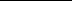 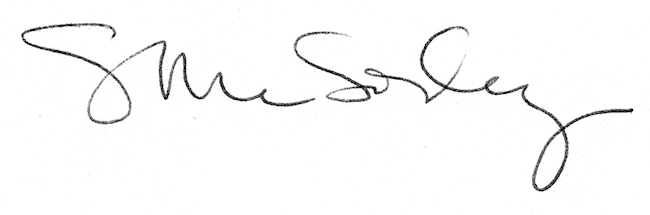 